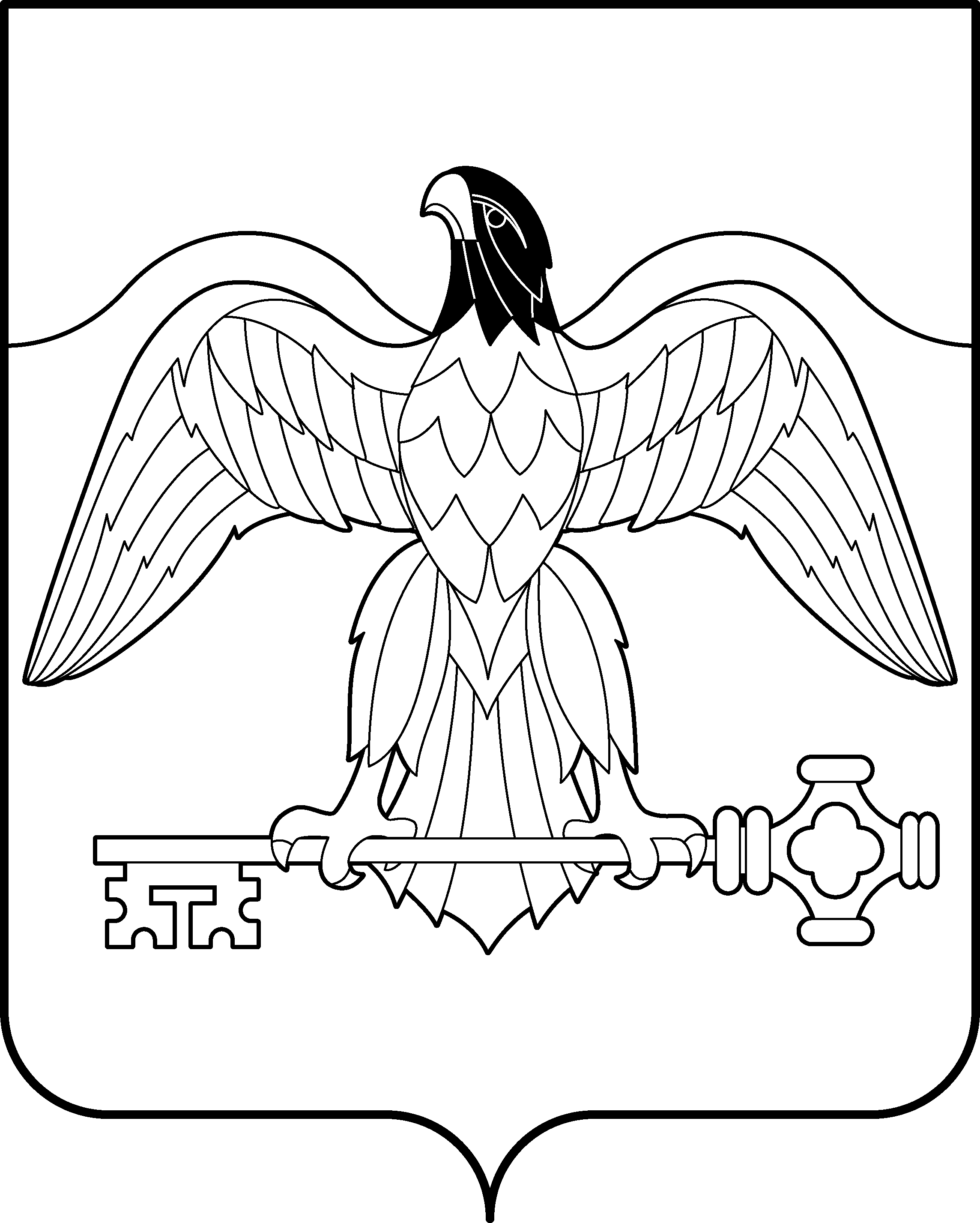 АДМИНИСТРАЦИЯ КАРАБАШСКОГО ГОРОДСКОГО ОКРУГА
ЧЕЛЯБИНСКОЙ ОБЛАСТИПОСТАНОВЛЕНИЕ от 15.06.2015г. № 209                                                                                                             г. КарабашО порядке составления проектаместного бюджета Карабашского городского округаВ соответствии со ст. 169 и 184 Бюджетного кодекса Российской Федерации и статьей 22  Положения о бюджетном процессе в Карабашском городском округе, утвержденного решением Собрания депутатов Карабашского городского округа от 26.03.2015г. № 660 «Об утверждении положения о бюджетном процессе в Карабашском городском округе»ПОСТАНОВЛЯЮ:1. Утвердить Порядок составления проекта местного Карабашского городского округа (прилагается).2. Постановление администрации Карабашского городского округа от 15.05.2013г. N 149/1 "О Порядке составления проекта местного бюджета Карабашского городского округа» признать утратившим силу.       3. Отделу организационно-контрольной работы администрации Карабашского городского округа  (Бачурина Н.А) разместить  настоящее постановление на  официальном сайте  администрации Карабашского городского округа http:  www.karabash-go.ru. и обнародовать на информационных стендах.      4. Настоящее постановление вступает в силу с момента его подписания и распространяется на правоотношения, возникшие с 1 мая 2015 года.   Глава Карабашского    городского округа                                                            В.Ф. ЯгодинецУтвержденПостановлением администрацииКарабашского городского округаот 15.06.2015г. № 209Порядок составления проекта местного бюджета Карабашского городского округа(в ред. Постановлений администрации Карабашского городского округа от 25.06.2015 г. № 216, от 16.11.2015г. № 385, от 02.06.2017г. № 429)1. Настоящий Порядок составления проекта местного бюджета Карабашского городского округа (далее именуется Порядок) разработан в соответствии с Бюджетным кодексом Российской Федерации, решением Собрания депутатов Карабашского городского округа от 26.03.2015 г. N 660 "Об утверждении Положения о бюджетном процессе в Карабашском городском округе".2. Управление финансов администрации Карабашского городского округа (далее именуется – Управление финансов) разрабатывает и представляет главе Карабашского городского округа график подготовки и рассмотрения материалов, необходимых для составления проекта решения Карабашского городского округа о местном бюджете на очередной финансовый год и плановый период (далее именуется - проект решения о местном бюджете), а также предложения по составу Межведомственной  комиссии по бюджетным проектировкам на очередной финансовый год и на плановый период, создаваемой главой Карабашского городского округа (далее именуется – Бюджетная комиссия).График подготовки и рассмотрения материалов, необходимых для составления проекта решения о местном бюджете (далее именуется - График), а также состав Бюджетной комиссии утверждаются распоряжением администрации Карабашского городского округа.На основании данных, подготовленных в соответствии с Графиком, Управление финансов составляет проект решения о местном бюджете.3. Отдел экономического развития администрации Карабашского городского округа (далее именуется – Отдел экономического развития) в установленном законодательством порядке разрабатывает и представляет в Управление финансов предварительные показатели прогноза социально-экономического развития Карабашского городского округа в сроки, установленные Графиком (далее именуется – прогноз социально-экономического развития).4. Главные администраторы доходов местного бюджета и главные администраторы источников финансирования дефицита местного бюджета (далее именуются – главные администраторы) в десятидневный срок после представления в Управление финансов прогноза социально-экономического развития округа разрабатывают и представляют в Управление финансов прогноз объемов поступлений в местный бюджет по соответствующим видам (подвидам) доходов и источникам финансирования дефицита местного бюджета на очередной финансовый год и плановый период (далее именуется – прогноз поступлений).Управление финансов не позднее одного месяца после представления главными администраторами прогноза поступлений формирует прогноз доходной части местного бюджета в соответствии с методикой прогноза доходов местного бюджета, утверждаемой приказом Управления финансов.5. Главные распорядители средств местного бюджета (далее именуются – главные распорядители) до 1 июля текущего года:подготавливают и представляют в Управление финансов по направлениям деятельности предварительные расчеты расходов местного бюджета на очередной финансовый год и плановый период, а также предложения по изменению объема и (или) структуры действующих расходных обязательств Карабашского городского округа;- представляют в Отдел экономического развития предложения по перечню муниципальных  программ Карабашского городского округа (далее именуются – муниципальные программы), составу программных мероприятий и объемам их финансирования на очередной финансовый год и плановый период.6. Управление финансов не позднее двух месяцев со дня представления прогноза социально-экономического развития округа:1) осуществляет расчет проектировок предельных объемов бюджетных ассигнований местного бюджета на очередной финансовый год и плановый период на исполнение действующих и принимаемых расходных обязательств. 2) направляет проектировки  предельных объемов бюджетных ассигнований местного бюджета на очередной финансовый год и плановый период: заместителям главы Карабашского городского округа по курируемым направлениям деятельности и главным распорядителям  - для согласования  распределения по кодам классификации расходов бюджетов, муниципальным программам;в Отдел экономического развития – для подготовки совместно с главными распорядителями предложений по перечню муниципальных программ, составу программных мероприятий и объемам их финансирования на очередной финансовый год и плановый период с учетом целей и задач, определенных стратегией социально-экономического развития Карабашского городского округа, и результатов оценки эффективности реализации соответствующих муниципальных программ;3) направляет главным распорядителям порядок и методику планирования бюджетных ассигнований местного бюджета на очередной финансовый год и плановый период, утверждаемые приказом Управления финансов (далее именуется – Методика планирования бюджетных ассигнований).7. Главные распорядители не позднее пятнадцати календарных дней после доведения Управлением финансов проектировок предельных объемов бюджетных ассигнований местного бюджета на очередной финансовый год и плановый период:1) в соответствии с Методикой планирования бюджетных ассигнований осуществляют планирование бюджетных ассигнований местного бюджета наочередной финансовый год и плановый период с использованием устанавливаемых в ней нормативного, учетного, планового методов бюджетного планирования, а также метода натуральных показателей и иных методов и представляют в Управление финансов согласованные с заместителями главы Карабашского городского округа по курируемым направлениям деятельности данные:        о распределении доведенных до них проектировок предельных объемов бюджетных ассигнований местного бюджета на очередной финансовый год и плановый период по кодам  классификации расходов бюджетов;       расчеты субсидий муниципальным бюджетным и автономным учреждениям на финансовое обеспечение выполнения муниципальных заданий с учетом нормативных затрат, утвержденных с соблюдением требований, определенных федеральными органами исполнительной власти, осуществляющими функции по выработке государственной политики и нормативно-правовому регулированию в установленных сферах деятельности;       2) направляет в Бюджетную комиссию (для рассмотрения) и Управление финансов:      предложения по перераспределению проектировок предельных объемов бюджетных ассигнований местного бюджета на очередной финансовый год и плановый период;      обоснования бюджетных ассигнований местного бюджета на исполнение действующих и принимаемых расходных обязательств на очередной финансовый год и плановый период  по вопросам, отнесенным к ведению соответствующих главных распорядителей, в разрезе каждого расходного обязательства;       согласованные с Отделом экономического развития предложения по перечню муниципальных программ, составу программных мероприятий и объемам их финансирования на очередной финансовый год и плановый период;    8. Бюджетная комиссия в течение двух месяцев со дня представления предложений и материалов, предусмотренных пунктом 7 настоящего Порядка:    1) рассматривает:    предложения по перераспределению проектировок предельных объемов бюджетных ассигнований местного бюджета на очередной финансовый год и плановый период;    представленные главными распорядителями обоснования бюджетных ассигнований местного бюджета на исполнение действующих и принимаемых расходных обязательств  на очередной финансовый год и плановый период;    согласованные с Отделом экономического развития предложения по перечню муниципальных программ, составу программных мероприятий и объемам их финансирования на очередной финансовый год и плановый период;    2) с учетом доходных возможностей местного бюджета и мероприятий по повышению эффективности бюджетных расходов принимает решение:    о согласовании перераспределения проектировок предельных объемов бюджетных ассигнований местного бюджета на очередной финансовый год и плановый период, в том числе на реализацию муниципальных программ;    о согласовании предложений по перечню муниципальных программ, составу программных мероприятий и объемами их финансирования на очередной финансовый год и плановый период.    Решения Бюджетной комиссии оформляются протоколом и учитываются при составлении проекта местного бюджета на очередной финансовый год и плановый период, а также проекта бюджетного прогноза (изменений в бюджетный прогноз) Карабашского городского округа на долгосрочный период.    9. Главные распорядители не позднее семи календарных дней после принятия Бюджетной комиссией решений, указанных в пункте 8 настоящего Порядка, представляют в Управление финансов уточненное распределение проектировок предельных объемов бюджетных ассигнований местного бюджета по кодам классификации расходов бюджетов.   10. Управление финансов в соответствии с законодательством формирует и представляет главе Карабашского городского округа проект решения о местном бюджете и проект основных направлений бюджетной политики Карабашского городского округа и проект основных направлений налоговой политики Карабашского городского округа на очередной финансовый год и плановый период, проект бюджетного прогноза (изменений в бюджетный прогноз) Карабашского городского округа на долгосрочный период.   10-1.  «Среднесрочный финансовый план утверждается главой городского округа при рассмотрении проекта местного бюджета на очередной финансовый год и представляется в Собрание депутатов Карабашского городского округа одновременно с проектом решения о местном бюджте.   11. В целях своевременного и качественного составления проекта местного бюджета Управление финансов вправе получать от главных распорядителей и бюджетных организаций иные данные, не предусмотренные настоящим Порядком и графиком подготовки и рассмотрения материалов, необходимых для составления проекта решения о местном бюджете.   12. Графиком могут устанавливаться иные, не противоречащие настоящему Порядку сроки подготовки и предоставления данных, необходимых для составления проекта местного бюджета.